Community Christian School2018-2019Enrollment FormDate__________	Student S.S. # _________________________Grade____________Student Name________________________________________	DOB_____________Address_________________________________________________________________City______________________________	State_____________	Zip_______________Home Telephone___________________	Student Cell Phone  ___________________Mother ___________________________	Cell Phone___________________________Place of Employment:___________________________________________________Phone #___________Father ____________________________	Cell Phone___________________________Place of Employment:___________________________________________________Phone#___________E-mail Address(s) _______________________________________________________________________Emergency Number(s)& Names____________________________________________________________List the names of people who may pick up your child_________________________________________________________________________________________________________________________________I.E.P, Behavior Plans   Yes_____No_____ List any needs that your student may have:  ie. Medications____________________________________________________________________________________________________________________________________________________________________________Previous School Attended- Name and Address and Phone #____________________________________________________________________________________________________________________________I, ______________________________, understand that Community Christian School is a Christian based learning institution.  I understand that a Bible course will be a part of my child’s curriculum, and I will uphold the guidelines for the academics of Community Christian School. I also commit to social media etiquette policy to always uphold Community Christian School in the highest regard.  Community Christian School observes a dress code and all students are required to follow that code.  I also understand that I will be requested to donate a minimum of ten volunteer hours during the school year or pay $25 for each month that I don’t meet that obligation with a total of $250 for the school year. In addition, by signing this document I commit to my financial obligation to pay tuition on time and in full by the first day of each month.  A Credit Card must be on file to guarantee payment.  Book Rental fees are non-refundable.________________________________________ (Guardian) __________________Date________________________________________ (Guardian) __________________DateNo student will be denied admission based on race, color or ethnic origin.“Our Community, Our Children”Community                  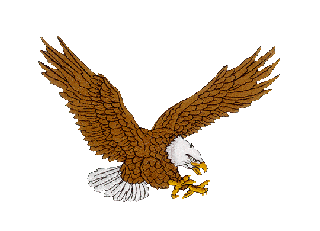     Christian                       School      www.comchristianschool.com3672 North Western AvenueConnersville,  IN  47331765-827-9600Tuition Structure 2018-2019Registration for all grades – non-refundable	Per student	April 13h – June 1st					 $75	Priority Registration – March 1st - April 12th				 $60	Late Registration  June 2nd – August 15th				$100Curriculum Rental Fees –non-refundable	Kindergarten								$215	1st – 3rd Grade								$200	4th – 8th Grade								$210	9th – 12th Grade							$225	Lab Fee- Biology, Middle/High School Art/Sewing			$ 30If your high school student participates in individualized instruction in a subject, additional fees may apply.Tuition Fees						Per Month		Year	1st child					$235			$2,350	2nd child					$220			$2,200	3rd child					$185			$1,850	4th child					$170			$1,700Half Day Kindergarten				$175			$1,750Full Day						$235			$2,350Tuition is based on a 10 month payment plan beginning on August 1, 2018Payment should be made in the school office by the 1st of each month.  A $25 late fee will be assessed for all late payments.Credit Card and Recurring Payment Plans are AvailableBook fees are due by June 1st in order to secure your child’s placement.A $50 Fee applies for each extra-curricular and sports programs.   Basketball is $75Thank you for the opportunity to teach your children!Community Christian SchoolACTIVITY PERMIT 2018-2019By my signature, I give permission for my student to be transported to all activities of Community Christian School.  This also signifies the release of Community Christian School / Growing Branches for Christ Ministries from any/all liability.Student name: _______________________________Parent name PRINTED:_________________________Parent Signature:______________________________Date: _______________________________________Parent Contact Number: ________________________RECURRING PAYMENT AUTHORIZATION FORMIf you would like the convenience of automatic recurring billing, simply complete the Credit Card information section below and sign the form.  All requested information is required.  Upon approval, we will automatically bill your credit card for the amount indicated plus the $9 service charge and your total charges will appear on your monthly credit card statement.  You may cancel this automatic billing authorization at any time by contacting us.CUSTOMER INFORMATION –(completed by school personnel)Customer _____________________________________________________________________________Email Address___________________________________________Phone (      ) ____________________PAYMENT INFORMATIONI authorize Community Christian School to automatically bill the card listed below as specified for school tuition or other costs related to school fees.Recurring amount $_________________Frequency 	Once	Twice a month	Monthly(check one)Start On ____________/_________/__________End On ___________/__________/__________	   Month		 Day	   Year			Month	      Day		YearCREDIT CARD INFORMATIONCard Type	_____MasterCard	_____Discover		_____VisaCardholder Name_________________________________________Cardholder Zip Code _____________(as shown on card)Card Number ___________________________________Security Code_________Expires ___/____/____Would you like email notification when your card has been charged _____yes	_____no____________________________________________________________   ________________________Customer Signature								DateALL PARENTS MUST HAVE CREDIT INFORMATION ON FILE AS PART OF THE ENROLLMENT PACKAGE.  CHARGES WILL NOT  BE MADE WITHOUT  PRIOR NOTIFICATION.  THIS INFORMATION WILL BE ACCESSED TO SECURE PAYMENT  FOR  ANY  PAST DUE  AMOUNTS THAT  MAY BE INCURRED AFTER THE FIVE DAY GRACE  PERIOD.Community Christian School Dress Code	Community Christian School is striving to meet the needs of parents and students in implementing a fair, yet comfortable dress code.  We recognize that children need to be able to move freely in order to learn, but neatness does not have to be sacrificed for this to happen.	As we are to be a reflection of Godly principles, the following dress code is to meet all areas of education.  Please take note that Wednesday is Chapel day and students will be required to dress appropriately for this occasion each week.Wednesday, Slacks:	  Khaki’s, cargo pants, walking shorts (no more than 3 inches above the knee)  any color is acceptable – no jeansSkirts:	  All skirts must be no higher that 3 inches above the knee.  No front opening walking slits pleaseShirts:    Plain t-shirts – no screen print unless it is witness wear.  Patterns are acceptable and appropriate logo shirts.Monday,Tuesday,Thursday, Friday –Jean and T-shirt days (appropriate writing only)  Tennis shoes required for P.E. days.Rules:Jeans – no excessively faded or holes.  They must be worn on the hips.NO SPANDEX/LEGGINGS/SKIN TIGHT PANTS are to be worn without a long fit shirt - Discretionary judgement will be used by CCS Staff to determine appropriateness of tight fitting garments.  Shirts that cover below the pocket area are required.Cargo / shorts – boy or girl –  to the kneeCapri pants –prints are acceptableHats – fashion beanie hats are acceptable – no  billed hats allowedNo thin/spaghetti strap tops,  pajama pants or hats to be worn in classNo undergarments showingAthletic/swishy pants may be worn on P.E. days ONLY but must be a suitable fitShoes – Grades 1-5Closed toe – no flip flopsMiddle School/High SchoolFlip flops,   August -  October,  and After Spring Break Only* Parents, please check your children as they leave for school to make sure they are appropriately attired, including weather appropriate.  Children will not be permitted to go outside for recess without gloves and hats on cold weather days.Parents will be called to provide clothing for any dress code deemed inappropriate for an educational setting.   Anything that distracts from learning is inappropriate.CCS Student Internet/Electronics Usage PolicySocial Media2018-2019Community Christian School is pleased to offer a computer lab and internet access to our students for the sole purpose of furthering their education through the use of the information highway – the internet.  With privilege comes rules, and we must be mindful of the responsibility of each student to use the internet wisely, politely, and positively both at our school and in their home.While at school the students will be supervised during electronics use and may only access the internet with express permission of an instructor.  Abuse of any kind of the privilege will result in the immediate removal from internet access at CCS.Social Media at home is just as important.  Students should be aware at all times of what they post and the reflection it has on them, their parents and their school’s reputation.  Therefore, CCS will hold each student accountable for social media etiquette both at school and home.  We are to be a light to others at ALL times and our students should represent that inside and outside of the school setting.Students and parents will be given the opportunity to participate internet safety convocations, as it is important for students to be aware of safety guidelines for their protection as internet users.JUPITER Grading System: CCS uses the Jupiter grading system for both grading and communication with students and parents.   All parents should have an individual user name and password to access your child's information. You are highly encouraged to go in to watch the tutorial for this program.  You will be able to see real time if your child is missing assignments, turning things in late, day to day grades, personal email from staff, disciplinary issues and  classroom calendars that shows due dates of projects, assignments and any special events. You can even set up text message alerts to receive various messages. In addition, Jupiter will be required for your child to use in classes to hold them accountable for their own grades, messages, missing assignments, etc. This gives them access to the classroom calendar, there is never a reason to not know what is due and when! It will also require them to have a DIFFERENT user name and password than yours. IT IS IMPERATIVE THAT YOU DO NOT SHARE YOUR USER NAME AND PASSWORD WITH YOUR CHILD.  Messages or alerts may be sent to parents that aren’t necessarily to be shared with the student. This will allow them full access to grades from all classes.YOUTUBE: In our Drama Programs, we will be using YouTube to practice and learn various skits. Therefore, students will be able to use YouTube, from home, for extra practice  with your permission. In school, students are only allowed to search for preapproved skits, solely for Drama practice. Any violation is immediate removal of the student from the Drama Team and complete removal from the computer access privilege, at school, for the semester.Personal Electronic Devices: Students will be allowed to bring in personal electronic devices to use in class, according to CCS Handbook Guidelines. ALL personal electronics are to be turned off and turned in first thing in the morning to the 1st period teacher and will only be allowed to be used with direct verbal approval from a teacher. There is zero tolerance for gaming violations, internet violations, etc. according to the CCS Student Handbook and this Student Usage Policy. There will also be a zero electronics sharing policy. If your child brings in their electronic device, it is for their use only. They should never be sharing with another student, for security reasons, possible breakage, etc. CCS is not responsible for lost, stolen or broken electronic devices. Should there be any of these violations, the student’s electronic device will be confiscated and turned into the office for you, as the parent, to pick up. This is such a privilege and with privilege comes responsibility. Internet Usage: Computer Lab and Classroom internet access will be such a blessing in our learning process this year.  Our student’s need to have the capability to learn to type and to learn to do research.    CCS wants students to know how to properly utilize this tool, while accepting the responsibility that comes with it. History searches will be done frequently on the computers to hold students accountable. Any violation will result in immediate and complete removal from computer access privilege, at school, for the semester. Social Media: Facebook, Instagram, Twitter, Snapchat and all other social media sights are absolutely prohibited at school! ​These sights are to be used in a social setting, not a learning environment. Even though these are the student’s personal pages and sites. If there is anything that is posted that would bring a negative light to our school, the student themselves, a staff member or another student. The student will be removed from all extra activities, including filed trips and sports teams.   It will be at the director’s discretion if they are removed from activities such as field trips, programs or sporting events, or if other disciplinary action needs to be taken. Any violation will result in immediate and complete removal from computer access privilege, at school, for the semester. Phones:Specifically, phones are not to be carried or kept in the possession of any student during the school day.  Any student found to be carrying a phone will have the phone removed and detained in the office until the end of the semester.  Student Statement:I acknowledge that, by using an electronic device in any class, I must abide by ALL school policies regarding the usage of electronics in the classroom. The electronic device must be turned off and turned in to the 1st period teacher at the beginning of the day, to be used only with direct verbal approval from a teacher. Electronics of all types, personal and school property, will be monitored during all classes.  Students may then collect their device before leaving school at the end of the day. If a student fails to comply with the rules regarding the use of the electronic device, it will be confiscated by a teacher or the director and the parent/guardian will be notified to pick it up in the school office. IT WILL NOT BE RELEASED TO THE STUDENT.​  The director will also be made aware of its misuse. For students who keep their electronic device on their person or in their locker, the device will be sent to the office for the remainder of the semester, if found that it was not turned in to the first period teacher.  No Exceptions.“I will abide by the above policy for the use of electronics in ALL CCS classrooms. As a parent/guardian, I have also read and understand the policies regarding use of electronics.” This form needs to be signed and returned to the office by Friday, August 17, 2018. _____________________________________________ Student Signature ______________________________ DateParent Statement:I acknowledge that as a parent of a CCS student I will be vigilant that my child is using social media in an appropriate manner at all times.  As a parent, I will strive to promote CCS in a positive light both on social media and in our community as a true parent ambassador. My failure to act appropriately on social media will define my student’s placement at Community Christian School._____________________________________________ Parent/Guardian Signature ______________________________ Date